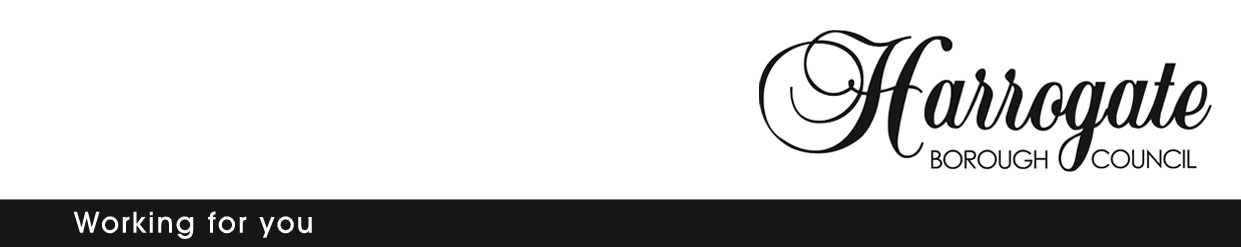 11 August 2016Dear Sir/Madam,Small Sustainable Transport Schemes FundingHarrogate Borough Council (HBC) is putting together a funding pot for small, sustainable, transport schemes across the district.  To ensure that this fund matches local appetite it is important for us to understand if your organisation has anything that you would wish to promote for some small scale transport investment.  The idea behind the funding is to offer the opportunity to a variety of organisations that would not ordinarily have access to funding for sustainable transport schemes or to provide an opportunity to boost funding that may already exist.  By way of example, the sorts of schemes that HBC has envisaged will be appropriate for funding could include; cycle parking, cycle routes or cycle route feasibility, pedestrian improvements, contributions to boost existing travel plan work or other small scale pieces of transport work.  Projects should look to contribute towards reducing vehicle traffic in some form.   The indicative maximum council funding contribution for any single project would be in the region of £5,000.  Projects with match funding from the applicant will be prioritised unless there is a particularly strong case for HBC funding the entirety of any project.  A strong case would involve delivery of some sort of transport infrastructure which would benefit the local community.In order to enable us to understand the various types of project and potential funding required across Harrogate District could you please reply, preferably by email to development@harrogate.gov.uk with the subject as Sustainable Transport Funding.  Please briefly outline any project(s) your organisation wishes to put forward for consideration into the fund, the total envisaged cost of the project, likely contribution required from HBC and any details of a contribution your organisation is prepared to make.  The deadline for submission of these projects is 31/08/2016.Following initial consideration of the various projects and funding availability HBC will send out a more detailed bid form asking for some extra information and then all proposals for small transport schemes will be put through a scoring process so that a prioritised list can be created.  Funding will then be allocated in priority order.The intention of the fund is to make a contribution towards the smaller, but certainly not insignificant, sustainable transport measures that can often struggle to source finance.  If the fund is significantly oversubscribed then a second round will be looked at so please do not feel that it is not worth submitting a project on the grounds of potential funding availability.  I do also appreciate that it is holiday time for many people, however this letter is essentially just asking for a general idea of potential projects in order to help establish the size of the fund and further, more defined bid documents will be sent out in due course.  Yours faithfully,Tom HornerTransport Planner